Seed Activity Process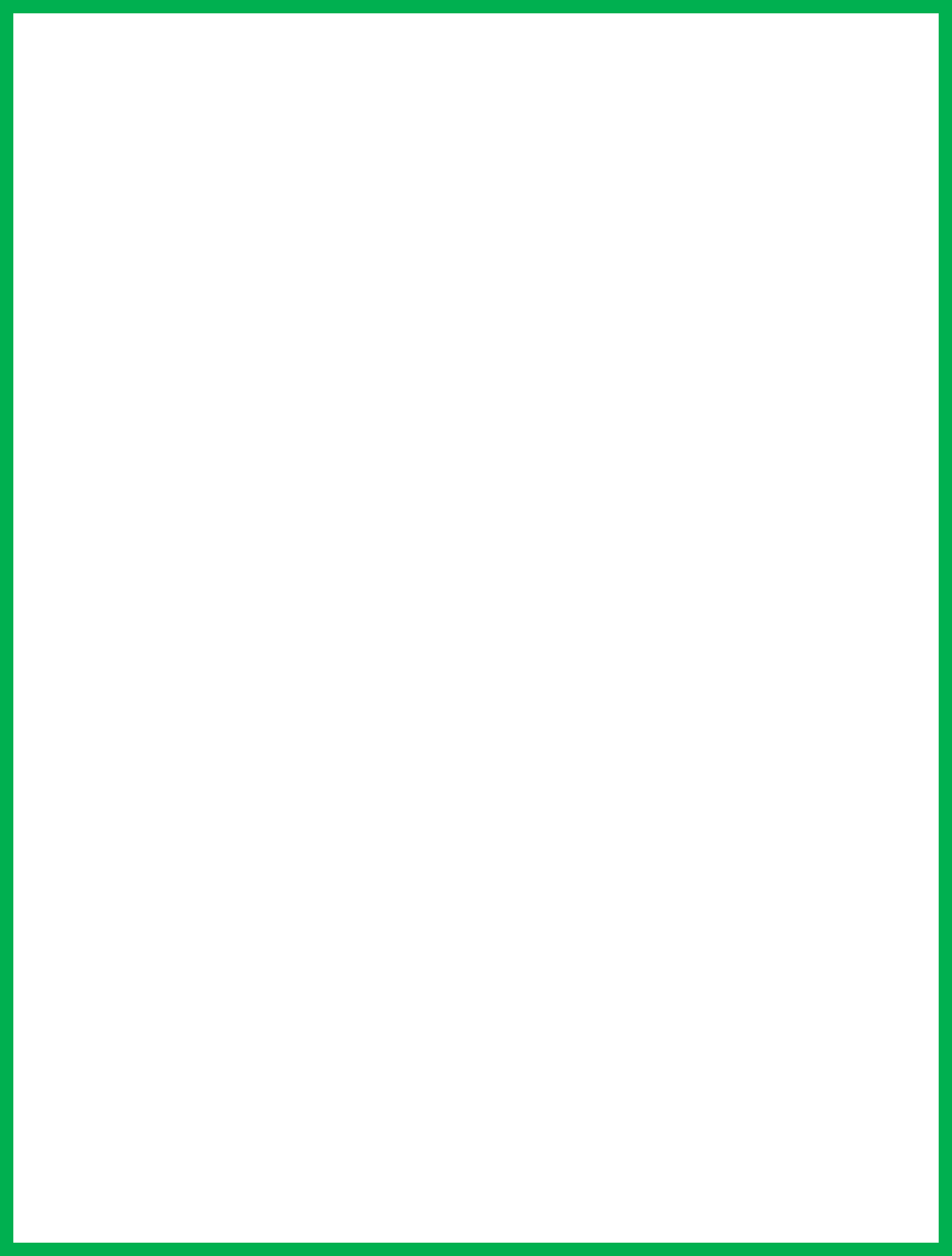 Follow these instructions to complete this activity. Allow your child to complete these steps with your help and supervision.Find the plastic zip bag. Take the paper towel out of the plastic zip bag and get it wet with water. Squeeze as much water out of the paper towel as possible.Gently place the paper towel back in the plastic zip bag like it was before starting. Make sure the lima bean is visible. Zip the bag closed while pushing the air out. Find a window that gets plenty of sunlight. Either tape the plastic zip bag to the window or place it on the window seal. Make sure your child is able to see the lima bean.For five days your child will be observing and recording (with pictures) the life cycle of a plant. Each day, starting the first day you put your seed in the window (on Monday), have your child draw a picture of what they observe going on in the bag on the page titled Seed Observations. (i.e. day 1- picture of the seed). Parents, you will need to sign the Seed Observations page to verify your child completed the experiment. Have your child label the parts of the plant in each of their drawings (i.e. roots, stem, leaves, and seed). The roots, stem, and leaves may not be labeled in every picture (they may not be labeled at all), because it takes time before these parts of the plant to grow.This activity will be a week-long experiment; starting Monday and ending Friday. Your child should have 5 pictures total of their seed observations. On the following Monday, we will share their drawings in class and have a discussion about their seeds, and if they grew anymore over the weekend.Seed observations DO NOT have to be drawn for the weekend, however there are spaces on the Seed Observations page for Saturday and Sunday if your child wants to continue their experiment.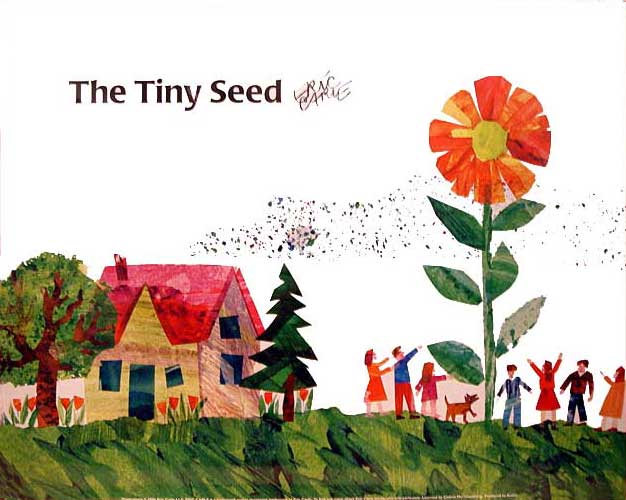 